ПРАВИТЕЛЬСТВО РОССИЙСКОЙ ФЕДЕРАЦИИПОСТАНОВЛЕНИЕот 1 июля 2016 г. N 617ОБ УТВЕРЖДЕНИИ ТРЕБОВАНИЙК АНТИТЕРРОРИСТИЧЕСКОЙ ЗАЩИЩЕННОСТИ ОБЪЕКТОВ (ТЕРРИТОРИЙ)МИНИСТЕРСТВА ФИНАНСОВ РОССИЙСКОЙ ФЕДЕРАЦИИ, ПОДВЕДОМСТВЕННЫХЕМУ ОРГАНИЗАЦИЙ И ОРГАНИЗАЦИЙ, ОТНОСЯЩИХСЯ К СФЕРЕ ДЕЯТЕЛЬНОСТИМИНИСТЕРСТВА ФИНАНСОВ РОССИЙСКОЙ ФЕДЕРАЦИИ, И ФОРМЫ ПАСПОРТАБЕЗОПАСНОСТИ ЭТИХ ОБЪЕКТОВ (ТЕРРИТОРИЙ)В соответствии с пунктом 4 части 2 статьи 5 Федерального закона "О противодействии терроризму" Правительство Российской Федерации постановляет:Утвердить прилагаемые:требования к антитеррористической защищенности объектов (территорий) Министерства финансов Российской Федерации, подведомственных ему организаций и организаций, относящихся к сфере деятельности Министерства финансов Российской Федерации;(в ред. Постановления Правительства РФ от 21.09.2019 N 1232)форму паспорта безопасности объектов (территорий) Министерства финансов Российской Федерации, подведомственных ему организаций и организаций, относящихся к сфере деятельности Министерства финансов Российской Федерации.(в ред. Постановления Правительства РФ от 21.09.2019 N 1232)Председатель ПравительстваРоссийской ФедерацииД.МЕДВЕДЕВУтвержденыпостановлением ПравительстваРоссийской Федерацииот 1 июля 2016 г. N 617ТРЕБОВАНИЯК АНТИТЕРРОРИСТИЧЕСКОЙ ЗАЩИЩЕННОСТИ ОБЪЕКТОВ (ТЕРРИТОРИЙ)МИНИСТЕРСТВА ФИНАНСОВ РОССИЙСКОЙ ФЕДЕРАЦИИ, ПОДВЕДОМСТВЕННЫХЕМУ ОРГАНИЗАЦИЙ И ОРГАНИЗАЦИЙ, ОТНОСЯЩИХСЯ К СФЕРЕ ДЕЯТЕЛЬНОСТИМИНИСТЕРСТВА ФИНАНСОВ РОССИЙСКОЙ ФЕДЕРАЦИИI. Общие положения1. Настоящие требования устанавливают обязательные для выполнения мероприятия по обеспечению антитеррористической защищенности комплексов технологически и технически связанных между собой зданий, строений, сооружений и систем, отдельных зданий, строений и сооружений, прилегающих к ним территорий, правообладателями которых являются Министерство финансов Российской Федерации, подведомственные ему организации и организации, относящиеся к сфере деятельности Министерства финансов Российской Федерации (далее - объекты (территории), включая вопросы инженерно-технической укрепленности объектов (территорий), их категорирования, контроля за выполнением настоящих требований и разработки паспорта безопасности объектов (территорий).(в ред. Постановления Правительства РФ от 21.09.2019 N 1232)2. Настоящие требования не распространяются:на объекты (территории), подлежащие обязательной охране войсками национальной гвардии Российской Федерации;на важные государственные объекты, специальные грузы, сооружения на коммуникациях, подлежащие охране войсками национальной гвардии Российской Федерации, в части их оборудования инженерно-техническими средствами охраны и порядка контроля за их оборудованием и эксплуатацией указанных инженерно-технических средств охраны;на объекты (территории), требования к антитеррористической защищенности которых утверждены иными актами Правительства Российской Федерации.(абзац введен Постановлением Правительства РФ от 21.09.2019 N 1232)(п. 2 в ред. Постановления Правительства РФ от 03.05.2017 N 517)3. Настоящие требования носят общий характер в отношении оснащения объектов (территорий) инженерно-техническими средствами охраны. Выбор и оснащение объектов (территорий) конкретными типами средств инженерно-технической укрепленности и технических средств охраны определяются в техническом задании на оснащение инженерно-техническими средствами охраны в зависимости от категории объекта (территории).4. Персональную ответственность за обеспечение антитеррористической защищенности объекта (территории) несет должностное лицо, осуществляющее руководство деятельностью работников на объекте (территории) (далее - руководитель объекта).Для выполнения мероприятий по обеспечению антитеррористической защищенности объекта (территории) приказом руководителя объекта назначается соответствующее должностное лицо (далее - ответственное лицо).II. Категорирование объектов (территорий)5. В целях установления дифференцированных требований к антитеррористической защищенности объектов (территорий) в зависимости от степени угрозы совершения террористического акта и возможных последствий его совершения и на основании оценки состояния защищенности объектов (территорий), его значимости для инфраструктуры и жизнеобеспечения и степени потенциальной опасности совершения террористического акта осуществляются обследование и категорирование объектов (территорий).Отнесение объекта к определенной категории осуществляется с учетом степени угрозы совершения террористического акта, а также на основании прогнозных показателей о количестве людей, одновременно находящихся на объекте (территории), и возможном материальном ущербе и ущербе окружающей природной среде в результате совершения террористического акта.Расчет количества людей, одновременно находящихся на объекте (территории), проводится путем проведения мониторинга в течение 3 рабочих дней.6. Степень угрозы совершения террористического акта определяется на основании данных об обстановке в районе расположения объекта (территории), о возможных угрозах совершения террористических актов, а также на основании статистических данных о совершенных и предотвращенных в районе расположения объекта (территории) террористических актах за последние 12 месяцев.7. Различаются следующие степени угрозы совершения террористического акта:а) высокая - более 5 совершенных и (или) предотвращенных террористических актов в районе расположения объекта (территории);б) средняя - от 1 до 5 совершенных и (или) предотвращенных террористических актов в районе расположения объекта (территории);в) низкая - совершенные и (или) предотвращенные террористические акты в районе расположения объекта (территории) не зафиксированы.8. Для проведения категорирования объекта (территории) решением руководителя объекта создается комиссия по обследованию и категорированию объекта (территории) (далее - комиссия).9. Комиссия создается:в отношении функционирующего (эксплуатируемого) объекта (территории) - в течение 4 месяцев со дня утверждения настоящих требований;при вводе в эксплуатацию нового объекта (территории) - в течение 2 месяцев со дня окончания мероприятий по его вводу в эксплуатацию.Срок работы комиссии составляет 30 рабочих дней.10. В состав комиссии включаются специалисты по основному технологическому оборудованию и пожарной безопасности объекта (территории), представители охраны объекта (территории), а также по согласованию представители территориальных органов безопасности, территориальных органов Федеральной службы войск национальной гвардии Российской Федерации или подразделений вневедомственной охраны войск национальной гвардии Российской Федерации и территориальных органов Министерства Российской Федерации по делам гражданской обороны, чрезвычайным ситуациям и ликвидации последствий стихийных бедствий по месту нахождения объекта (территории).(в ред. Постановления Правительства РФ от 03.05.2017 N 517)Комиссию возглавляет руководитель объекта или ответственное лицо (далее - председатель комиссии).11. В ходе своей работы комиссия:а) проводит обследование объекта (территории) на предмет состояния его антитеррористической защищенности с учетом полноты выполнения на объекте (территории) мер по обеспечению его антитеррористической защищенности, обязательность реализации которых установлена в отношении всех категорий объектов (территорий);б) изучает конструктивные и технические характеристики объекта (территории), организацию его функционирования, действующие меры по обеспечению безопасного функционирования объекта (территории);в) определяет степень угрозы совершения террористического акта на объекте (территории) и возможные последствия его совершения на основании оценки состояния защищенности объекта (территории);г) выявляет критические элементы объекта (территории), совершение террористического акта в отношении которых может привести к прекращению нормального функционирования всего объекта (территории) и возникновению чрезвычайной ситуации. В качестве таких критических элементов рассматриваются:конструктивные и технологические элементы объекта (территории), в том числе зданий, сооружений и коммуникаций;элементы систем, узлы оборудования или устройств потенциально опасных установок, находящихся на объекте (территории);места использования или хранения опасных веществ и материалов на объекте (территории);иные элементы и системы, в том числе системы коммуникаций, объекта (территории), необходимость защиты которых выявлена в результате изучения состояния их защищенности;д) определяет категорию объекта (территории) или подтверждает (изменяет) ранее присвоенную категорию;е) определяет перечень мероприятий по обеспечению антитеррористической защищенности объекта (территории) с учетом категории объекта (территории).12. Устанавливаются следующие категории объектов (территорий):а) объекты (территории) первой категории:объекты (территории) с высокой степенью угрозы совершения террористического акта;объекты (территории) с одновременным пребыванием на них от 1000 и более человек;объекты (территории), в результате совершения террористического акта на которых возможный размер материального ущерба и ущерба окружающей природной среде составит более 50 млн. рублей;б) объекты (территории) второй категории:объекты (территории) со средней степенью угрозы совершения террористического акта;объекты (территории) с одновременным пребыванием на них от 200 до 1000 человек;объекты (территории), в результате совершения террористического акта на которых возможный размер материального ущерба и ущерба окружающей природной среде составит от 1 до 50 млн. рублей;в) объекты (территории) третьей категории:объекты (территории) с низкой степенью угрозы совершения террористического акта;объекты (территории) с одновременным пребыванием на них менее 200 человек;объекты (территории), в результате совершения террористического акта на которых возможный размер материального ущерба и ущерба окружающей природной среде составит менее 1 млн. рублей.13. Всем объектам (территориям) присваивается категория, соответствующая наивысшему количественному показателю любого из критериев категорирования, указанных в пункте 12 настоящих требований.14. Результаты работы комиссии оформляются актом обследования и категорирования объекта (территории), который подписывается всеми членами комиссии и является неотъемлемой частью паспорта безопасности объекта (территории).В случае возникновения в ходе составления указанного акта разногласий между членами комиссии решение принимается председателем комиссии. Члены комиссии, не согласные с принятым решением, подписывают акт обследования и категорирования объекта (территории), при этом их особое мнение приобщается к материалам обследования и категорирования объекта (территории).15. Решением руководителя объекта в отношении каждого объекта (территории) в соответствии с актом его обследования и категорирования разрабатывается перечень мероприятий по обеспечению его антитеррористической защищенности с учетом степени потенциальной опасности и угрозы совершения террористических актов, а также прогнозного объема расходов на выполнение соответствующих мероприятий и источников финансирования. Сроки завершения указанных мероприятий с учетом объема планируемых работ не могут превышать 12 месяцев со дня подписания акта обследования и категорирования объекта (территории).III. Меры по обеспечению антитеррористической защищенностиобъектов (территорий)16. Антитеррористическая защищенность объектов (территорий) независимо от их категории обеспечивается путем осуществления мероприятий в целях:а) воспрепятствования неправомерному проникновению на объекты (территории), что достигается посредством:организации и обеспечения пропускного и внутриобъектового режимов, контроля за их функционированием;своевременного предупреждения и пресечения преступлений и административных правонарушений на объектах (территориях);обеспечения контроля за выполнением мероприятий по обеспечению антитеррористической защищенности объектов (территорий);оснащения объектов (территорий) современными эффективными инженерно-техническими средствами и системами, обеспечивающими недопущение бесконтрольного проникновения на объекты (территории);обеспечения постоянного контроля состояния ограждений, территории, зданий, сооружений и других объектов инфраструктуры, а также определения ответственных лиц за осуществление указанного контроля;организации взаимодействия и взаимного обмена информацией с территориальными органами безопасности, территориальными органами Министерства внутренних дел Российской Федерации и Федеральной службы войск национальной гвардии Российской Федерации в указанной сфере деятельности;(в ред. Постановления Правительства РФ от 03.05.2017 N 517)б) выявления признаков подготовки террористического акта и своевременного получения упреждающей информации, что достигается посредством:выявления потенциальных нарушителей установленных на объектах (территориях) режимов;сбора, обобщения и анализа выявленных фактов скрытого наблюдения, фото- и видеосъемки объектов (территорий) неизвестными лицами, провокации охраны на неправомерные действия, проникновения посторонних лиц на объекты (территории), размещения посторонними лицами вещей и автомобилей, беспричинно оставленных вблизи объектов (территорий);осуществления мероприятий, обеспечивающих контроль за состоянием средств связи на объектах (территориях), а также защиту от несанкционированного доступа к информационным ресурсам объектов (территорий);периодической проверки чердачных помещений, проходных дворов, систем подземных коммуникаций, стоянок транспорта на предмет наличия признаков подготовки террористического акта;определения контролируемых зон общего и ограниченного доступа;в) пресечения попыток совершения террористического акта на объекте, что достигается посредством:своевременного выявления фактов нарушения пропускного режима, попыток вноса и ввоза запрещенных предметов (радиоактивных, взрывчатых, отравляющих веществ, оружия, боеприпасов, наркотических и других опасных предметов и веществ) на объекты (территории);организации санкционированного допуска на объекты (территории) посетителей и автотранспортных средств;исключения бесконтрольного пребывания на объектах (территориях) посторонних лиц и нахождения транспортных средств на объектах (территориях) или в непосредственной близости от них;организации круглосуточной охраны, обеспечения ежедневного обхода и профилактического осмотра объектов (территорий), периодической проверки помещений;осуществления взаимодействия с территориальными органами безопасности, территориальными органами Министерства внутренних дел Российской Федерации и Федеральной службы войск национальной гвардии Российской Федерации при пресечении попыток совершения террористического акта на объектах (территориях);(в ред. Постановления Правительства РФ от 03.05.2017 N 517)г) ликвидации угрозы и минимизации возможных последствий террористического акта на объектах (территориях), что достигается посредством:создания постов (пунктов) управления обеспечением антитеррористической защищенности объектов (территорий) и оснащения их необходимыми средствами управления и связи, обеспечивающими своевременное информирование об угрозе совершения или о совершении террористического акта дежурных служб соответствующих органов исполнительной власти и правоохранительных органов, оповещение работников и посетителей объектов (территорий) об угрозе совершения или о совершении террористического акта на объектах (территориях);организации эвакуации работников объектов (территорий), а также посетителей объектов (территорий) в случае угрозы совершения или совершения террористического акта на объектах (территориях);разработки и уточнения планов действия работников объектов (территорий) при угрозе совершения и при совершении террористического акта на объектах (территориях);обеспечения готовности подразделений охраны и работников объектов (территорий) к действиям при угрозе совершения и при совершении террористического акта на объектах (территориях);организации и осуществления взаимодействия с территориальными органами безопасности, территориальными органами Министерства внутренних дел Российской Федерации, Федеральной службы войск национальной гвардии Российской Федерации и Министерства Российской Федерации по делам гражданской обороны, чрезвычайным ситуациям и ликвидации последствий стихийных бедствий по вопросам ликвидации угрозы и минимизации возможных последствий террористического акта на объектах (территориях);(в ред. Постановления Правительства РФ от 03.05.2017 N 517)д) обеспечения защиты служебной информации ограниченного распространения, содержащейся в паспорте безопасности и иных документах объектов (территорий), в том числе служебной информации ограниченного распространения о принимаемых мерах по антитеррористической защищенности объектов (территорий), что достигается посредством:ограничения доступа должностных и иных лиц к служебной информации ограниченного распространения, содержащейся в паспорте безопасности и иных документах объектов (территорий);обеспечения надлежащего хранения и использования служебной информации ограниченного распространения, содержащейся в паспорте безопасности и иных документах объектов (территорий);осуществления мер по выявлению и предупреждению возможных каналов утечки служебной информации ограниченного распространения, содержащейся в паспорте безопасности и иных документах объектов (территорий);подготовки и переподготовки должностных лиц по вопросам работы со служебной информацией ограниченного распространения, содержащейся в паспорте безопасности и иных документах объектов (территорий);(пп. "д" введен Постановлением Правительства РФ от 13.12.2017 N 1537)е) выявления и предотвращения несанкционированного проноса (провоза) и применения на объекте (территории) токсичных химикатов, отравляющих веществ и патогенных биологических агентов, в том числе при их получении почтовыми отправлениями, что достигается посредством:исключения бесконтрольного допуска на объекты (территории) посетителей и автотранспортных средств;разработки порядка действий работников объектов (территорий) при получении подозрительных почтовых отправлений;организации и осуществления взаимодействия с территориальными органами безопасности, территориальными органами Министерства внутренних дел Российской Федерации, территориальными органами Федеральной службы войск национальной гвардии Российской Федерации и территориальными органами Министерства Российской Федерации по делам гражданской обороны, чрезвычайным ситуациям и ликвидации последствий стихийных бедствий по вопросам ликвидации угрозы и минимизации возможных последствий от террористического акта с применением токсичных химикатов, отравляющих веществ и патогенных биологических агентов на объектах (территориях).(пп. "е" введен Постановлением Правительства РФ от 21.09.2019 N 1232)17. В целях обеспечения антитеррористической защищенности объекта (территории) разрабатываются и утверждаются следующие организационно-распорядительные документы:а) инструкции о пропускном и внутриобъектовом режимах;б) план охраны объекта (территории) и положение о подразделении охраны при необходимости;в) план проверки технического состояния и работоспособности инженерно-технических средств охраны;г) инструкция по взаимодействию с территориальными органами безопасности, территориальными органами Министерства внутренних дел Российской Федерации, Федеральной службы войск национальной гвардии Российской Федерации и Министерства Российской Федерации по делам гражданской обороны, чрезвычайным ситуациям и ликвидации последствий стихийных бедствий по вопросам противодействия терроризму;(в ред. Постановления Правительства РФ от 03.05.2017 N 517)д) план действий по предупреждению и ликвидации последствий чрезвычайных ситуаций, включающий в себя планы оповещения и эвакуации, инструкции, регламентирующие действия работников объекта (территории) в чрезвычайных ситуациях;е) паспорт безопасности объекта (территории).18. На объектах (территориях), которым присвоена вторая категория, в дополнение к мероприятиям, предусмотренным пунктом 16 настоящих требований, осуществляются следующие мероприятия:а) обеспечение охраны объектов (территорий) техническими средствами охраны, тревожной сигнализации и (или) постами охраны;б) определение контролируемых зон общего и ограниченного доступа с учетом наличия на них критических элементов, в том числе:инженерно-технических зон, включающих в себя технические помещения объектов (территорий), а также тепловые, электрические, канализационные подстанции или иные объекты инженерно-технического назначения, расположенные на объектах (территориях);зон общего пользования, включающих в себя здания и помещения, в которых при определенных условиях могут одновременно находиться более 50 человек;в) применение средств инженерно-технической защиты, в том числе:оснащение контрольно-пропускных пунктов стационарными или ручными металлодетекторами;оборудование системой видеонаблюдения, обеспечивающей передачу визуальной информации о состоянии периметра и территории, охраняемых зон и критических элементов объектов (территорий);г) оборудование техническими средствами оповещения, обеспечивающими трансляцию речевой информации о характере опасности, необходимости и путях эвакуации, других действиях, направленных на обеспечение безопасности людей.19. На объектах (территориях), которым присвоена первая категория, в дополнение к мероприятиям, предусмотренным пунктом 16 настоящих требований, осуществляются следующие мероприятия:а) обеспечение охраны объектов (территорий) постами охраны с обязательным применением инженерно-технических средств охраны и тревожной сигнализации;б) определение контролируемых зон общего и ограниченного доступа с учетом наличия на них критических элементов, в том числе:инженерно-технических зон, включающих в себя технические помещения объектов (территорий), а также тепловые, электрические, канализационные подстанции или иные объекты инженерно-технического назначения, расположенные на территории объектов (территорий);зон общего пользования, включающих в себя здания и помещения, в которых при определенных условиях могут одновременно находиться более 50 человек;эвакуационных зон, включающих в себя лестничные клетки, коридоры, тамбур-шлюзы и выходы, по которым осуществляется эвакуация;в) оснащение входа (выхода) в зоны ограниченного доступа точками доступа, оборудованными системой контроля и управления доступом;г) применение средств инженерно-технической укрепленности, в том числе:дополнительным ограждением территории, на которой располагаются критические элементы;оборудование турникетами или системами контроля и управления доступом контрольно-пропускных пунктов на въездах (входах) на объекты (территории);д) оснащение контрольно-пропускных пунктов техническими средствами выявления запрещенных веществ и предметов или ручными металлодетекторами;е) оборудование системами контроля и управления доступом входов (выходов) в здания (сооружения) и в места расположения критических элементов объектов (территорий);ж) оборудование системой видеонаблюдения, обеспечивающей передачу визуальной информации о состоянии периметра и территории, охраняемых зон и критических элементов объектов (территорий);з) оборудование техническими средствами оповещения, обеспечивающими подачу звуковых и (или) световых сигналов, трансляцию речевой информации о характере опасности, необходимости и путях эвакуации, других действиях, направленных на обеспечение безопасности людей.20. Инженерная защита объектов (территорий) осуществляется в соответствии с Федеральным законом "Технический регламент о безопасности зданий и сооружений" на всех этапах их функционирования (проектирование (включая изыскания), строительство, монтаж, наладка, эксплуатация, реконструкция, капитальный ремонт и утилизация (снос).IV. Порядок информирования об угрозе совершенияили о совершении террористического акта на объектах(территориях) и реагирования на полученную информацию21. При обнаружении угрозы совершения террористического акта на объекте (территории), получении информации (в том числе анонимной) об угрозе совершения террористического акта на объекте (территории) или при совершении террористического акта на объекте (территории) руководитель объекта (ответственное лицо) либо уполномоченное им лицо незамедлительно информирует об этом территориальный орган безопасности, территориальные органы Министерства внутренних дел Российской Федерации, Федеральной службы войск национальной гвардии Российской Федерации и Министерства Российской Федерации по делам гражданской обороны, чрезвычайным ситуациям и ликвидации последствий стихийных бедствий любыми доступными средствами связи.(в ред. Постановления Правительства РФ от 03.05.2017 N 517)22. При направлении в соответствии с пунктом 21 настоящих требований информации об угрозе совершения или о совершении террористического акта на объекте (территории) с помощью средств связи лицо, передающее информацию, сообщает:а) свои фамилию, имя, отчество (при наличии) и должность;б) наименование объекта (территории) и его точный адрес;в) дату и время обнаружения угрозы совершения террористического акта на объекте (территории), получения информации об угрозе совершения террористического акта или совершения террористического акта;г) характер информации об угрозе совершения террористического акта или характер совершенного террористического акта;д) количество находящихся на объекте (территории) людей;е) другие оперативно значимые сведения по запросу территориального органа безопасности, территориальных органов Министерства внутренних дел Российской Федерации, Федеральной службы войск национальной гвардии Российской Федерации и Министерства Российской Федерации по делам гражданской обороны, чрезвычайным ситуациям и ликвидации последствий стихийных бедствий.(в ред. Постановления Правительства РФ от 03.05.2017 N 517)23. Лицо, передавшее информацию об угрозе совершения или о совершении террористического акта, фиксирует фамилию, имя, отчество (при наличии), должность лица, принявшего информацию, а также дату и время ее передачи.При направлении такой информации с использованием средств факсимильной связи лицо, передающее информацию, удостоверяет сообщение своей подписью.24. При обнаружении угрозы совершения террористического акта на объекте (территории) или получении информации об угрозе совершения террористического акта руководитель объекта обеспечивает:а) осуществление мероприятий по обеспечению соответствующего режима усиления противодействия терроризму в целях своевременного и адекватного реагирования на возникающие террористические угрозы, предупреждения совершения террористических актов, направленных против объекта (территории);б) оповещение находящихся на объекте (территории) лиц о возможной угрозе совершения террористического акта;в) эвакуацию людей;г) усиление охраны, пропускного и внутриобъектового режимов;д) ограничение доступа посторонних лиц на объект (территорию);е) приведение в готовность соответствующих формирований гражданской обороны;ж) организацию доступа оперативных подразделений территориальных органов безопасности, территориальных органов Министерства внутренних дел Российской Федерации, Федеральной службы войск национальной гвардии Российской Федерации и Министерства Российской Федерации по делам гражданской обороны, чрезвычайным ситуациям и ликвидации последствий стихийных бедствий на объект (территорию).(в ред. Постановления Правительства РФ от 03.05.2017 N 517)25. Режимы усиления противодействия терроризму предусматривают выполнение мероприятий, определенных настоящими требованиями, в зависимости от степени угрозы совершения террористического акта и его возможных последствий, уровня террористической опасности, вводимого в пределах субъектов Российской Федерации и на отдельных участках территории Российской Федерации (объектах) в соответствии с Порядком установления уровней террористической опасности, предусматривающих принятие дополнительных мер по обеспечению безопасности личности, общества и государства, утвержденным Указом Президента Российской Федерации от 14 июня 2012 г. N 851 "О порядке установления уровней террористической опасности, предусматривающих принятие дополнительных мер по обеспечению безопасности личности, общества и государства".V. Контроль за выполнением требованийк антитеррористической защищенности объектов (территорий)26. Контроль за выполнением требований к антитеррористической защищенности объектов (территорий) осуществляется в виде комплексных, контрольных и целевых проверок в соответствии с планом проведения проверок.27. Проверки проводятся комиссией, в состав которой включаются:а) уполномоченный представитель Министерства финансов Российской Федерации и (или) вышестоящей организации, подведомственной Министерству финансов Российской Федерации (для объектов (территорий), правообладателями которых являются Министерство финансов Российской Федерации и подведомственные ему организации);(пп. "а" в ред. Постановления Правительства РФ от 21.09.2019 N 1232)б) руководитель объекта или уполномоченное им лицо, а также ответственное лицо;в) специалисты по основному технологическому оборудованию и пожарной безопасности;г) представители охраны объекта (территории);д) представители территориальных органов безопасности, территориальных органов Федеральной службы войск национальной гвардии Российской Федерации или подразделения вневедомственной охраны войск национальной гвардии Российской Федерации и территориальных органов Министерства Российской Федерации по делам гражданской обороны, чрезвычайным ситуациям и ликвидации последствий стихийных бедствий (по согласованию).(в ред. Постановления Правительства РФ от 21.09.2019 N 1232)28. Комплексная проверка осуществляется в целях контроля за состоянием антитеррористической защищенности объекта (территории) и выполнением мероприятий по ее обеспечению.Комплексные проверки осуществляются со следующей периодичностью:в отношении объектов (территорий) первой категории - не реже одного раза в 3 года;в отношении объектов (территорий) второй и третьей категорий - не реже одного раза в 5 лет.Продолжительность комплексной проверки объекта (территории) не должна превышать 3 рабочих дня.29. Контрольная проверка проводится в целях осуществления контроля за устранением недостатков, выявленных в ходе комплексной проверки, ее периодичность не устанавливается.Продолжительность контрольной проверки объекта (территории) не должна превышать 2 рабочих дня.30. Целевая проверка проводится в целях осуществления текущего контроля за выполнением настоящих требований.Целевые проверки объекта (территории) осуществляются не реже одного раза в полугодие.Продолжительность целевой проверки объекта (территории) не должна превышать 3 рабочих дня.31. Общий контроль за выполнением плана проверок антитеррористической защищенности объектов (территорий) и устранением выявленных недостатков возлагается на руководителя объекта.VI. Паспорт безопасности объекта (территории)32. На каждый объект (территорию) в соответствии с актом обследования и категорирования объекта (территории) разрабатывается паспорт безопасности объекта (территории).33. Паспорт безопасности объекта (территории) составляется руководителем объекта или ответственным лицом, согласовывается с руководителями территориального органа безопасности, территориального органа Федеральной службы войск национальной гвардии Российской Федерации или подразделения вневедомственной охраны войск национальной гвардии Российской Федерации по месту нахождения объекта (территории) и утверждается Министром финансов Российской Федерации или уполномоченным им должностным лицом (для объектов (территорий), правообладателями которых являются Министерство финансов Российской Федерации или подведомственные ему организации), руководителем организации, относящейся к сфере деятельности Министерства финансов Российской Федерации, или уполномоченным им должностным лицом (для объектов (территорий), правообладателями которых являются такие организации).(в ред. Постановлений Правительства РФ от 13.12.2017 N 1537, от 21.09.2019 N 1232)Согласование паспорта безопасности объекта (территории) осуществляется в течение 30 дней со дня его составления.34. Паспорт безопасности объекта (территории) является документом, содержащим служебную информацию ограниченного распространения, и имеет пометку "Для служебного пользования", если ему не присваивается гриф секретности.Решение о присвоении паспорту безопасности объекта (территории) грифа секретности принимается в соответствии с законодательством Российской Федерации.35. Паспорт безопасности объекта (территории) составляется:а) для объекта (территории), правообладателем которого является Министерство финансов Российской Федерации или подведомственная ему организация, в 3 экземплярах.Первый экземпляр хранится на объекте (территории), остальные экземпляры направляются в вышестоящую организацию, подведомственную Министерству финансов Российской Федерации, и в Министерство финансов Российской Федерации.Копия (электронная копия) паспорта безопасности объекта (территории) направляется в территориальный орган безопасности по месту нахождения объекта (территории);б) для объекта (территории), правообладателем которого является организация, относящаяся к сфере деятельности Министерства финансов Российской Федерации, в 2 экземплярах.Первый экземпляр хранится на объекте (территории), второй экземпляр направляется в территориальный орган безопасности по месту нахождения объекта (территории).(п. 35 в ред. Постановления Правительства РФ от 21.09.2019 N 1232)36. Актуализация паспорта безопасности объекта (территории) осуществляется в порядке, предусмотренном для его разработки, не реже одного раза в 5 лет, а также в течение 30 дней со дня изменения:а) основного предназначения объекта (территории);б) общей площади объекта (территории);в) количества критических элементов объекта (территории);г) мер по физической, инженерно-технической защите объекта (территории).37. Изменения вносятся во все экземпляры паспорта безопасности объекта (территории) с указанием причин и дат их внесения.Утвержденапостановлением ПравительстваРоссийской Федерацииот 1 июля 2016 г. N 617ФОРМА ПАСПОРТАБЕЗОПАСНОСТИ ОБЪЕКТОВ (ТЕРРИТОРИЙ) МИНИСТЕРСТВА ФИНАНСОВРОССИЙСКОЙ ФЕДЕРАЦИИ, ПОДВЕДОМСТВЕННЫХ ЕМУ ОРГАНИЗАЦИЙИ ОРГАНИЗАЦИЙ, ОТНОСЯЩИХСЯ К СФЕРЕ ДЕЯТЕЛЬНОСТИМИНИСТЕРСТВА ФИНАНСОВ РОССИЙСКОЙ ФЕДЕРАЦИИ  Срок действия паспорта                               ____________________до "__" __________ 20__ г.                              (пометка или гриф)                                                           Экз. N _____                                                    УТВЕРЖДАЮ                                     ______________________________________                                     (Министр финансов Российской Федерации                                     (руководитель организации, относящейся                                      к сфере деятельности Минфина России)                                           или уполномоченное им лицо)                                     _____________ ________________________                                       (подпись)           (ф.и.о.)                                           "__" ______________ 20__ г.          СОГЛАСОВАНО                                СОГЛАСОВАНО________________________________           ________________________________ (руководитель территориального             (руководитель территориального       органа безопасности)              органа Росгвардии или подразделения                                            вневедомственной охраны войск                                                национальной гвардии                                                Российской Федерации)_____________ __________________           _____________ __________________  (подпись)        (ф.и.о.)                  (подпись)        (ф.и.о.)"__" ___________________ 20__ г.           "__" ___________________ 20__ г.                           ПАСПОРТ БЕЗОПАСНОСТИ___________________________________________________________________________          (полное и сокращенное наименование объекта (территории)                 г. _____________________________________                      (наименование населенного пункта)                                 20__ г.                 I. Общие сведения об объекте (территории)    1. Сведения об объекте (территории)___________________________________________________________________________                        (основной вид деятельности)___________________________________________________________________________                                (категория)___________________________________________________________________________   (общая площадь территории, зданий, строений, сооружений, кв. метров)___________________________________________________________________________                        (адрес объекта (территории)___________________________________________________________________________                              (телефон, факс)___________________________________________________________________________                      (сайт, адрес электронной почты)___________________________________________________________________________                              (время работы)    2. Форма собственности ________________________________________________    3. Контактные телефоны___________________________________________________________________________      (ответственный за обеспечение антитеррористической защищенности                           объекта (территории)___________________________________________________________________________            (начальник охраны, дежурный по объекту (территории)    4.  Вышестоящая  организация  и (или) организация, в подчинении которойнаходится объект (территория) _____________________________________________    5. Средняя и максимальная посещаемость объекта в рабочие и выходные дни___________________________________________________________________________    6.   Наличие   на   объекте   (территории)   подразделений   по  защитегосударственной тайны и соблюдению режима секретности___________________________________________________________________________  (вид подразделения, выделенные режимные помещения, меры по ограничению                             доступа и защиты)                      II. Общие сведения о работниках    1. Общая численность работников ___________, в том числе:                                     (человек)    а) численность работников объекта (территории) ________________________                                                          (человек)    б)   численность   работников   сторонних  организаций  и  арендаторов,находящихся на объекте (территории) _____________                                      (человек)    2. Сведения о профессиональной подготовке работников, подготовке их длядействий  в  условиях  совершения  террористических  актов,  а также другаяинформация  по  согласованию  с  соответствующими территориальными органамибезопасности и территориальными органами Росгвардии___________________________________________________________________________        III. Общие сведения о сторонних организациях и арендаторах,                    находящихся на объекте (территории)___________________________________________________________________________              (полное и сокращенное наименование организации)___________________________________________________________________________                         (адрес юридического лица)___________________________________________________________________________              (телефон, факс, сайт, адрес электронной почты)___________________________________________________________________________    (ф.и.о., телефон, факс, мобильный телефон, адрес электронной почты                         руководителя организации)___________________________________________________________________________     (основание для нахождения на объекте (территории) (договор аренды       или иное, срок аренды, реквизиты соответствующих документов)___________________________________________________________________________      (арендуемая площадь, режим работы, здание (сооружение) объекта  (территории), количество занятых помещений объекта (территории), этаж,                             номера помещений)___________________________________________________________________________        (количество работников организации, находящихся на объекте                          (территории), человек)         IV. Сведения о зданиях и сооружениях объекта (территории)    1. ____________________________________________________________________                 (номер здания (сооружения) и его предназначение)    2. Тип здания (сооружения) ____________________________________________                                (типовой проект (серия) или индивидуальный                                                 проект)    3. Общая площадь здания (сооружения) __________________________________                                                   (кв. метров)    4. Этажность здания (сооружения) ______________________________________                                                   (этажей)    5. Высота здания (сооружения) _________________________________________                                                  (метров)    6. Стены здания___________________________________________________________________________  (материал, из которого изготовлены стены (кирпич, железобетон, дерево),                           толщина стен, метров)    7. Площадь каждого этажа ______________________________________________                                             (кв. метров)    8. Высота помещений каждого этажа _____________________________________                                                    (метров)    9. Подвальные помещения (технологические этажи)___________________________________________________________________________          (наличие, высота, метров, площадь, кв. метров, наличие     и характеристика решеток на входах в подвальные и технологические                   помещения, в подземные коммуникации)    10. Чердачные помещения___________________________________________________________________________         (наличие, высота, метров, площадь, кв. метров, материал,   из которого изготовлены чердачные перекрытия (железобетон, смешанный                             материал, дерево)    11. ___________________________________________________________________         (наличие и характеристика недопустимого или аварийного состояния             конструкций или технических устройств здания (сооружения)               V. Сведения о территории объекта (территории)    1. Общая площадь _______________________                          (кв. метров)    2. Места парковки автотранспорта в непосредственной близости от объекта(территории) ______________________________________________________________                      (площадь, кв. метров, количество машиномест)    3. Периметр территории ____________________                                 (метров)    4. Ограждение территории___________________________________________________________________________  (материал, из которого изготовлено ограждение (металл, кирпич, дерево,                    другое), высота ограждения, метров)    5. Ворота___________________________________________________________________________  (количество, штук, размер ворот (высота, ширина), метров, материал, из  которого изготовлены ворота (дерево, металл), наличие и характеристика     запорных устройств на воротах (засовы, замки (врезные, навесные,                  электромеханические, электромагнитные)    6. Калитки___________________________________________________________________________ (количество, штук, размер калиток (высота, ширина), метров, материал, из  которого изготовлены калитки (дерево, металл), наличие и характеристика     запорных устройств на калитках (засовы, замки (врезные, навесные,                  электромеханические, электромагнитные)         VI. Сведения о критических элементах объекта (территории)    1. Энергоснабжение___________________________________________________________________________     (наличие трансформаторных подстанций, место расположения главного                распределительного шкафа электроснабжения)    2. Газоснабжение___________________________________________________________________________      (наличие проходящих через территорию объекта (территории) или в непосредственной близости от него газопроводов, место ввода (при наличии)          газопровода в здания (сооружения) объекта (территории)    3. Водоснабжение и водоотведение (канализация)___________________________________________________________________________       (наличие проходящих через территорию объекта (территории) или       в непосредственной близости от него общегородских коллекторов  водоснабжения и канализации, место ввода в здания (сооружения) объекта                (территории) инженерных сетей водоснабжения                       и водоотведения (канализации)    4. Отопление___________________________________________________________________________      (наличие проходящих через территорию объекта (территории) или в  непосредственной близости от него общегородских коллекторов отопления,     место ввода в здания (сооружения) объекта (территории) инженерных                             сетей отопления)    5.  Места  хранения  документов  и  схем  по  системам энергоснабжения,газоснабжения,   водоснабжения,  водоотведения  (канализации)  и  отопления___________________________________________________________________________                             (место хранения)    6.   Наличие   вентиляционных  шахт  систем  кондиционирования  воздуха___________________________________________________________________________                           (место расположения)            VII. Возможные последствия в результате совершения              террористического акта на объекте (территории)    1. Состояние антитеррористической защищенности объекта (территории)___________________________________________________________________________    (данные анализа состояния антитеррористической защищенности объекта       (территории), проведенного с участием территориальных органов      безопасности, территориальных органов Росгвардии и МЧС России)    2. Сведения об имевших место в районе расположения объекта (территории)террористических актах___________________________________________________________________________                 (краткий анализ причин их возникновения)    3. Оценка социально-экономических последствий террористического акта наобъекте:    а) людские потери    б) экономический ущерб               VIII. Мероприятия по обеспечению безопасности                   функционирования объекта (территории)    1.   Сведения   о  выполнении  организационных  мероприятий  по  защитеработников    и   посетителей   в   части   предупреждения   и   ликвидациитеррористических  актов  в соответствии с требованиями нормативных правовыхактов Российской Федерации___________________________________________________________________________ (наличие инструкций о действиях служб охраны и работников при обнаружении     подозрительных предметов, а также при возникновении и ликвидации                    последствий террористических актов)    2.  Сведения  о  мероприятиях  по обучению работников способам защиты идействиям при угрозе совершения и при совершении террористических актов___________________________________________________________________________ (проведение тренировок по вопросам противодействия терроризму с участием  работников и служб безопасности объекта (территории) согласно графикам)    3.   Наличие   схем   эвакуации   работников  и  посетителей,  а  такжеинформационных указателей для эвакуации___________________________________________________________________________    4.  Сведения  о  выполнении  мероприятий по предупреждению и ликвидациипоследствий террористических актов___________________________________________________________________________(обеспеченность работников средствами индивидуальной и коллективной защиты,  системами контроля, наличие систем оповещения и связи, локальных систем оповещения, порядка оповещения и текстов оповещения, наличие укрытий для      работников и посетителей, их технической оснащенности, краткая   характеристика готовности укрытий для выполнения установленных задач)    5.  Сведения об обеспечении оказания первой помощи и медицинской помощипри совершении террористических актов___________________________________________________________________________ (наличие медицинских пунктов, их размещение, наличие аптечек для оказания первой помощи, другого медицинского оборудования для оказания медицинской       помощи, наличие подготовленного персонала и другие сведения)           IX. Организация охраны и защиты объекта (территории)    1. Основания установления охраны___________________________________________________________________________   (номер приказа о приеме объекта (территории) под защиту, наличие акта   ведомственной комиссии о приеме объекта (территории) под защиту, дата                             его утверждения)    2. Структура и штат подразделений охраны___________________________________________________________________________         (сведения о подразделениях охраны с указанием должностей                          по штатному расписанию)    3. Организация пропускного и внутриобъектового режимов___________________________________________________________________________     (наличие инструкций о пропускном и внутриобъектовом режимах, дата      введения, наличие помещений для бюро пропусков, хранения личных                          вещей, комнат досмотра)    4. Количество действующих контрольно-пропускных пунктов _____, из них:    а) по пропуску людей _______________    б) по пропуску автотранспорта ___________________    5. Состав суточного наряда охраны отдельно по его принадлежности и виду___________________________________________________________________________    (вид поста, количество единиц, количество задействованных человек)    6. Обеспеченность охраны___________________________________________________________________________  (оружие, боеприпасы и специальные средства, количество единиц отдельно                      по каждому виду, типу, модели)    7.  Обеспечение  сохранности  оружия, боеприпасов и специальных средств___________________________________________________________________________        (характеристика помещения для хранения оружия, боеприпасов     и специальных средств, установленные средства охранной и пожарной                       сигнализации, куда выведены)    8.   Наличие   совместных   (с   органами   внутренних  дел  и  другимиорганизациями)   планов   действий   работников   и  администрации  объекта(территории)    при    возникновении    чрезвычайных    ситуаций,   включаятеррористические   акты,   стихийные   бедствия   и  прочее,  периодичностьпроведения  совместных  тренировок  и  учений, наличие оперативного штаба испециальных  формирований,  состоящих  в  том  числе  из работников объекта(территории)___________________________________________________________________________                     (наименование и дата утверждения)         X. Меры по обеспечению инженерно-технической безопасности                           объекта (территории)    1. Освещение охраняемой территории и периметра ограждения___________________________________________________________________________                     (наличие, краткая характеристика)    2. Охранная сигнализация ограждения___________________________________________________________________________    (суммарная протяженность заблокированного сигнализацией ограждения,       метров, тип и количество приборов сигнализации, установленных                         по периметру ограждения)    3. Сигнализация:    а) охранная сигнализация___________________________________________________________________________                     (количество лучей, куда выведены)    б) пожарная сигнализация___________________________________________________________________________                     (количество лучей, куда выведены)    в) совмещенная охранная и пожарная сигнализация___________________________________________________________________________                     (количество лучей, куда выведены)    г) тревожная сигнализация___________________________________________________________________________                     (количество лучей, куда выведены)    4. Наличие средств радиосвязи___________________________________________________________________________      (количество постов, оборудованных радиосвязью, тип и количество                               радиостанций)    5. Наличие средств телефонной связи___________________________________________________________________________           (количество постов, оборудованных телефонной связью)    6. Наличие средств видеонаблюдения___________________________________________________________________________            (тип и количество видеокамер, контролируемые зоны)    7. Техническое оснащение контрольно-пропускных пунктов___________________________________________________________________________     (тип и количество обычных турникетов, кабинно-турникетных систем,  автоматизированных систем пропуска и табельного учета, механизированных   ворот, применяемых средств принудительной остановки транспорта и иных                           специальных средств)    8. Наличие иных инженерных сооружений___________________________________________________________________________       (количество и содержание наблюдательных вышек, запретных зон,            контрольно-следовых полос, специальных сооружений)    9.    Эксплуатационно-техническое   обслуживание   средств   охраны   ипожарно-технической продукции___________________________________________________________________________    (кто осуществляет обслуживание (работники объекта (территории) или            работники подрядной специализированной организации)               XI. Пожарная безопасность объекта (территории)    1. Наружное противопожарное водоснабжение ________________________________________________________________________________________________________                      (наличие, тип, характеристика)    2. Внутреннее противопожарное водоснабжение ______________________________________________________________________________________________________                      (наличие, тип, характеристика)    3. Автоматическая установка пожарной сигнализации ________________________________________________________________________________________________                      (наличие, тип, характеристика)    4. Автоматическая установка пожаротушения ________________________________________________________________________________________________________                      (наличие, тип, характеристика)    5. Система противодымной защиты __________________________________________________________________________________________________________________                      (наличие, тип, характеристика)    6. Система оповещения и управления эвакуацией людей при пожаре ___________________________________________________________________________________                      (наличие, тип, характеристика)    7. Первичные средства пожаротушения ______________________________________________________________________________________________________________                      (наличие, тип, характеристика)                 XII. Организация связи и взаимодействия          с подразделениями территориальных органов безопасности,              территориальных органов МВД России, Росгвардии                               и МЧС России                        XIII. Выводы и рекомендации___________________________________________________________________________    Приложения: 1. Акт обследования и категорирования объекта (территории).                2. Ситуационный план объекта  (территории)  с  обозначением                его     критических    элементов    (коммуникации,    планы                и экспликации отдельных зданий и сооружений или их частей).                3. План и схема охраны объекта (территории)   с   указанием                контрольно-пропускных      пунктов,     постов      охраны,                инженерно-технических средств и уязвимых мест.                4. Перечень         мероприятий        по       обеспечению                антитеррористической   защищенности объекта (территории)  в                соответствии с актом его обследования и категорирования.Составлен "__" _____________ 20__ г._____________________________________________________  ____________________(ф.и.о. руководителя объекта или ответственного лица)        (подпись)Актуализирован "__" ___________ 20__ г.Основание актуализации _________________________________________________________________________________________________________  ____________________(ф.и.о. руководителя объекта или ответственного лица)        (подпись)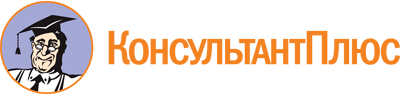 Постановление Правительства РФ от 01.07.2016 N 617
(ред. от 21.09.2019)
"Об утверждении требований к антитеррористической защищенности объектов (территорий) Министерства финансов Российской Федерации, подведомственных ему организаций и организаций, относящихся к сфере деятельности Министерства финансов Российской Федерации, и формы паспорта безопасности этих объектов (территорий)"Документ предоставлен КонсультантПлюс

www.consultant.ru

Дата сохранения: 09.02.2023
 Список изменяющих документов(в ред. Постановлений Правительства РФ от 03.05.2017 N 517,от 13.12.2017 N 1537, от 21.09.2019 N 1232)Список изменяющих документов(в ред. Постановлений Правительства РФ от 03.05.2017 N 517,от 13.12.2017 N 1537, от 21.09.2019 N 1232)Список изменяющих документов(в ред. Постановлений Правительства РФ от 03.05.2017 N 517,от 13.12.2017 N 1537, от 21.09.2019 N 1232)N п/пНаименование критического элементаКоличество человек, пострадавших в результате террористического актаКоличество человек, пострадавших в результате террористического актаКоличество человек, условия жизнедеятельности которых нарушеныМасштаб последствий террористического актаN п/пНаименование критического элементаработникижителиКоличество человек, условия жизнедеятельности которых нарушеныМасштаб последствий террористического актаN п/пНаименование критического элементаСобственный экономический ущерб, тыс. рублейСторонний экономический ущерб, тыс. рублейОбщий экономический ущерб, тыс. рублейМасштаб последствий террористического актаОрганВид и способ связиПри повседневной деятельностиПри повседневной деятельностиТерриториальные органы безопасностиТерриториальные органы МВД РоссииТерриториальные органы РосгвардииТерриториальные органы МЧС РоссииПри возникновении угрозы совершения террористического актаПри возникновении угрозы совершения террористического актаТерриториальные органы безопасностиТерриториальные органы МВД РоссииТерриториальные органы РосгвардииТерриториальные органы МЧС РоссииПри совершении террористического актаПри совершении террористического актаТерриториальные органы безопасностиТерриториальные органы МВД РоссииТерриториальные органы РосгвардииТерриториальные органы МЧС РоссииПри ликвидации последствий террористического акта, чрезвычайной ситуацииПри ликвидации последствий террористического акта, чрезвычайной ситуацииТерриториальные органы безопасностиТерриториальные органы МВД РоссииТерриториальные органы РосгвардииТерриториальные органы МЧС России